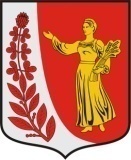 Администрация муниципального образования«Пудомягское сельское поселение»Гатчинского муниципального района Ленинградской областиПОСТАНОВЛЕНИЕ«18» апреля 2018 года                                                                                                   №204В соответствии со статьей 1 Федерального закона от 7 мая 2013 года №104 –ФЗ «О внесении изменений в Бюджетный кодекс Российской Федерации и отдельные законодательные акты Российской Федерации в связи с совершенствованием бюджетного процесса», со статьями 172, 179 Бюджетного кодекса Российской Федерации, с учетом Постановления правительства Ленинградской области от 07.03.2013 №66 «Об утверждении Порядка разработки, реализации и оценки эффективности государственныхпрограмм Ленинградской области», руководствуясь Уставом муниципального образования «Пудомягское сельское поселение» Гатчинского муниципального района Ленинградской области, и Постановлением Администрации «Пудомягское сельское поселение» от 07.10.2014г №375 «Об утверждении порядка разработки, реализации и оценки эффективности муниципальных программ муниципального образования «Пудомягское сельское поселение» Гатчинского муниципального района Ленинградской области», и в целях обеспечения эффективного функционирования системы программно-целевого управления, администрация «Пудомягское сельское поселение»ПОСТАНОВЛЯЕТ:          1.Внести изменения и дополнения в «Муниципальную программу «Социально-экономическое развитие муниципального образования «Пудомягское сельское поселение» Гатчинского муниципального района Ленинградской области  на 2018  год и плановый 2019 г. и 2020 г.», утвержденную постановлением администрации Пудомягского сельского поселения 28.12.2017 г. №568.2. Настоящее постановление вступает в силу со дня подписания и подлежит официальному опубликованию и размещению на официальном  сайте  муниципального образования «Пудомягское сельское поселение» Гатчинского муниципального района Ленинградской области.3. Контроль за  исполнением настоящего постановления оставляю за собой.Глава администрации Пудомягского сельского поселения                                                          Л.А. ЕжоваИсполнитель: Е.В. СеменоваПриложениек Постановлению администрацииПудомягского сельского поселения от 18.04.2019 г. №204Изменения вМуниципальную программу«Социально – экономическое развитие муниципального образования «Пудомягское сельское поселение» Гатчинского муниципального района Ленинградской области на 2018 год и плановый 2019 г. и 2020г.»Раздел. Паспорт программы изложить в следующей редакции:Раздел. В  Подпрограмме 3 изложить в новой редакции паспорт подпрограммы, Перечень и финансирование  мероприятий  подпрограммы «Жилищно-коммунальное хозяйство, содержание автомобильных дорог и благоустройство территории Пудомягского сельского поселения», Планируемые результаты муниципальной подпрограммы «Жилищно-коммунальное хозяйство, содержание автомобильных дорог и благоустройство территории Пудомягского сельского поселения».Подпрограмма 3: Жилищно-коммунальное хозяйство, содержание автомобильных дорог и благоустройство территории Пудомягского сельского поселенияПеречень и финансирование  мероприятий  подпрограммы«Жилищно-коммунальное хозяйство, содержание автомобильных дорог и благоустройство территории Пудомягского сельского поселения»Планируемые результаты муниципальной подпрограммы                                      «Жилищно-коммунальное хозяйство, содержание автомобильных дорог и благоустройство территории Пудомягского сельского поселения» Наименование муниципальной подпрограммыРаздел. В подпрограмме 4 изложить в новой редакции: паспорт подпрограммы, Перечень и финансирование  мероприятий  подпрограммы «Развитие культуры, организация праздничных мероприятий на территории Пудомягского сельского поселения», Планируемые результаты муниципальной подпрограммы «Развитие культуры, организация праздничных мероприятий на территории Пудомягского сельского поселения»Подпрограмма 4: Развитие культуры и спорта, организация праздничных и спортивных мероприятий на территории Пудомягского сельского поселенияПаспорт подпрограммыПеречень и финансирование  мероприятий  подпрограммы «Развитие культуры, организация праздничных мероприятий на территории Пудомягского сельского поселения»Планируемые результаты муниципальной подпрограммыРазвитие культуры, организация праздничных мероприятий на территории Пудомягского сельского поселенияРаздел. В подпрограмме 5 изложить в новой редакции: паспорт подпрограммы, Перечень и финансирование  мероприятий  подпрограммы «Развитие молодёжной политики на территории Пудомягского сельского поселения», Планируемые результаты муниципальной подпрограммы.Подпрограмма 5: Развитие молодёжной политикиНа территории Пудомягского сельского поселения.Паспорт подпрограммыПеречень и финансирование  мероприятий  подпрограммы «Развитие молодёжной политикиНа территории Пудомягского сельского поселения»(наименование подпрограммы)Планируемые результаты муниципальной подпрограммыРазвитие физической культуры, спорта и молодежной политики на территории Пудомягского сельского поселения________________________________________________________________________________________________________________________________Наименование муниципальной программы (подпрограммы)Раздел. В подпрограмме 6 изложить в новой редакции: паспорт подпрограммы, Перечень и финансирование  мероприятий  подпрограммы «Развитие молодёжной политики на территории Пудомягского сельского поселения», Планируемые результаты муниципальной подпрограммы.Подпрограмма 6: Формирование комфортной  городской среды на территории Пудомягского сельского поселенияПеречень и финансирование  мероприятий  подпрограммы«Формирование комфортной городской среды на территории Пудомягского сельского поселения» 	 Планируемые результаты муниципальной подпрограммы«Формирование комфортной городской среды на территории Пудомягского сельского поселения»О внесении изменений и дополнений в Постановление  от 28.12.2017 г  №568 «Об утверждении муниципальной программы «Социально-экономическое развитие Муниципального образования «Пудомягское сельское поселение» Гатчинского муниципального района Ленинградской  области  на 2018год и плановый 2019 г. и 2020 г.» в редакции постановления  №118 от 13.03.2018 г., №178 от 25.04.2018 г.,  №185 от 02.05.2018 г,  №516 от 29.10.2018 г., №641 от 25.12.2018 г., №137 от 18.03.2019 г.Наименование муниципальной программы«Социально-экономическое развитие муниципального образования «Пудомягское сельское поселение»  Гатчинского муниципального района Ленинградской области на 2018 год и плановый 2019 - 2020 годы»«Социально-экономическое развитие муниципального образования «Пудомягское сельское поселение»  Гатчинского муниципального района Ленинградской области на 2018 год и плановый 2019 - 2020 годы»«Социально-экономическое развитие муниципального образования «Пудомягское сельское поселение»  Гатчинского муниципального района Ленинградской области на 2018 год и плановый 2019 - 2020 годы»«Социально-экономическое развитие муниципального образования «Пудомягское сельское поселение»  Гатчинского муниципального района Ленинградской области на 2018 год и плановый 2019 - 2020 годы»Цель муниципальной программыСоздание условий для устойчивого и сбалансированного социального и экономического развития муниципального образования «Пудомягское сельское поселение»   Гатчинского муниципального района Ленинградской области Создание условий для устойчивого и сбалансированного социального и экономического развития муниципального образования «Пудомягское сельское поселение»   Гатчинского муниципального района Ленинградской области Создание условий для устойчивого и сбалансированного социального и экономического развития муниципального образования «Пудомягское сельское поселение»   Гатчинского муниципального района Ленинградской области Создание условий для устойчивого и сбалансированного социального и экономического развития муниципального образования «Пудомягское сельское поселение»   Гатчинского муниципального района Ленинградской области Задачи муниципальной программыЦель: повышение уровня благосостояния и качества жизни населения на основе устойчивого развития экономики поселения.Задачи: Создание условий для экономического развития муниципального образования;Создание безопасной среды обитания;Развитие инфраструктуры на территории сельского поселения;Создание благоприятных условий для жизни, работы, отдыха населения, обеспечивающих гармоничное сочетание интересов развития личности и общества, возможность для каждого жителя реализовать свои способности и удовлетворить свои потребности;Обеспечение предоставления качественных услуг социально- культурного направления населению;Развитие массового спорта среди различных категорий и групп населения сельского поселенияЦель: повышение уровня благосостояния и качества жизни населения на основе устойчивого развития экономики поселения.Задачи: Создание условий для экономического развития муниципального образования;Создание безопасной среды обитания;Развитие инфраструктуры на территории сельского поселения;Создание благоприятных условий для жизни, работы, отдыха населения, обеспечивающих гармоничное сочетание интересов развития личности и общества, возможность для каждого жителя реализовать свои способности и удовлетворить свои потребности;Обеспечение предоставления качественных услуг социально- культурного направления населению;Развитие массового спорта среди различных категорий и групп населения сельского поселенияЦель: повышение уровня благосостояния и качества жизни населения на основе устойчивого развития экономики поселения.Задачи: Создание условий для экономического развития муниципального образования;Создание безопасной среды обитания;Развитие инфраструктуры на территории сельского поселения;Создание благоприятных условий для жизни, работы, отдыха населения, обеспечивающих гармоничное сочетание интересов развития личности и общества, возможность для каждого жителя реализовать свои способности и удовлетворить свои потребности;Обеспечение предоставления качественных услуг социально- культурного направления населению;Развитие массового спорта среди различных категорий и групп населения сельского поселенияЦель: повышение уровня благосостояния и качества жизни населения на основе устойчивого развития экономики поселения.Задачи: Создание условий для экономического развития муниципального образования;Создание безопасной среды обитания;Развитие инфраструктуры на территории сельского поселения;Создание благоприятных условий для жизни, работы, отдыха населения, обеспечивающих гармоничное сочетание интересов развития личности и общества, возможность для каждого жителя реализовать свои способности и удовлетворить свои потребности;Обеспечение предоставления качественных услуг социально- культурного направления населению;Развитие массового спорта среди различных категорий и групп населения сельского поселенияКуратор муниципальной программыГлава администрации Пудомягского сельского поселения Глава администрации Пудомягского сельского поселения Глава администрации Пудомягского сельского поселения Глава администрации Пудомягского сельского поселения Муниципальный заказчик муниципальной программыАдминистрация  Пудомягского сельского поселенияАдминистрация  Пудомягского сельского поселенияАдминистрация  Пудомягского сельского поселенияАдминистрация  Пудомягского сельского поселенияОтветственный исполнитель муниципальной программыРуководители структурных подразделений Администрации по направлениям деятельностиРуководители структурных подразделений Администрации по направлениям деятельностиРуководители структурных подразделений Администрации по направлениям деятельностиРуководители структурных подразделений Администрации по направлениям деятельностиСроки реализации муниципальной программыПрограмма реализуется в 3 этапа: 2018-2020 годы1 этап – 2018 год2-3 этапы – 2019-2020 годаПрограмма реализуется в 3 этапа: 2018-2020 годы1 этап – 2018 год2-3 этапы – 2019-2020 годаПрограмма реализуется в 3 этапа: 2018-2020 годы1 этап – 2018 год2-3 этапы – 2019-2020 годаПрограмма реализуется в 3 этапа: 2018-2020 годы1 этап – 2018 год2-3 этапы – 2019-2020 годаПеречень подпрограммПодпрограмма 1. «Создание условий для экономического развития Пудомягского сельского поселения»Подпрограмма 2.  «Обеспечение безопасности на территории Пудомягского сельского поселения»Подпрограмма 3. «Жилищно-коммунальное хозяйство, содержание автомобильных дорог и благоустройство территории Пудомягского сельского поселения»Подпрограмма 4. «Развитие культуры и спорта. Организация спортивных и праздничных мероприятий на территории Пудомягского сельского поселения»Подпрограмма 5. «Развитие молодежной политики на территории Пудомягского поселения»Подпрограмма 6. «Формирование комфортной  городской среды на территории Пудомягского сельского поселения»Подпрограмма 1. «Создание условий для экономического развития Пудомягского сельского поселения»Подпрограмма 2.  «Обеспечение безопасности на территории Пудомягского сельского поселения»Подпрограмма 3. «Жилищно-коммунальное хозяйство, содержание автомобильных дорог и благоустройство территории Пудомягского сельского поселения»Подпрограмма 4. «Развитие культуры и спорта. Организация спортивных и праздничных мероприятий на территории Пудомягского сельского поселения»Подпрограмма 5. «Развитие молодежной политики на территории Пудомягского поселения»Подпрограмма 6. «Формирование комфортной  городской среды на территории Пудомягского сельского поселения»Подпрограмма 1. «Создание условий для экономического развития Пудомягского сельского поселения»Подпрограмма 2.  «Обеспечение безопасности на территории Пудомягского сельского поселения»Подпрограмма 3. «Жилищно-коммунальное хозяйство, содержание автомобильных дорог и благоустройство территории Пудомягского сельского поселения»Подпрограмма 4. «Развитие культуры и спорта. Организация спортивных и праздничных мероприятий на территории Пудомягского сельского поселения»Подпрограмма 5. «Развитие молодежной политики на территории Пудомягского поселения»Подпрограмма 6. «Формирование комфортной  городской среды на территории Пудомягского сельского поселения»Подпрограмма 1. «Создание условий для экономического развития Пудомягского сельского поселения»Подпрограмма 2.  «Обеспечение безопасности на территории Пудомягского сельского поселения»Подпрограмма 3. «Жилищно-коммунальное хозяйство, содержание автомобильных дорог и благоустройство территории Пудомягского сельского поселения»Подпрограмма 4. «Развитие культуры и спорта. Организация спортивных и праздничных мероприятий на территории Пудомягского сельского поселения»Подпрограмма 5. «Развитие молодежной политики на территории Пудомягского поселения»Подпрограмма 6. «Формирование комфортной  городской среды на территории Пудомягского сельского поселения»Источники финансирования муниципальной программы, в том числе по годам:Расходы (тыс. руб.)Расходы (тыс. руб.)Расходы (тыс. руб.)Расходы (тыс. руб.)Источники финансирования муниципальной программы, в том числе по годам:Всего84 459,2835 851,2627 899,3220 708,07Средства бюджета МО Пудомягское сельское поселение75 043,1029 443,8924 570,5119 932,37Другие источники9 416,186 407,373 328,81775,70Другие источникиДополнительными источниками финансирования могут быть средства федерального и областного бюджетов, иные привлеченные средстваДополнительными источниками финансирования могут быть средства федерального и областного бюджетов, иные привлеченные средстваДополнительными источниками финансирования могут быть средства федерального и областного бюджетов, иные привлеченные средстваДополнительными источниками финансирования могут быть средства федерального и областного бюджетов, иные привлеченные средстваПланируемые  результаты реализации муниципальной программыПовышение уровня и качества жизни населения Пудомягского сельского поселения:-увеличить культурно-массовые мероприятия (кружки, детские праздники, фестивали и др.);-организовать свободный доступ для читателей библиотек поселения к ресурсам сети Интернет;-обновить библиотечный фонд библиотеки поселения;-провести инвентаризацию и паспортизацию автомобильных дорог общего пользования местного значения на территории поселения;-обустроить внутриквартальные и придомовые территории;-установить детскую игровую площадку;-ликвидировать очаги борщевика Сосновского на территории поселения;-установить приборы учета потребляемой электрической энергии в системах наружного освещения;-заменить светильники наружного освещения на современные энергосберегающие (в том числе светодиодные) лампы.- провести  ремонт участков муниципальных автомобильных дорог с грунтощебеночным покрытием, а также  капитальный ремонт и ремонт автомобильных дорог общего пользования местного значения.Повышение уровня и качества жизни населения Пудомягского сельского поселения:-увеличить культурно-массовые мероприятия (кружки, детские праздники, фестивали и др.);-организовать свободный доступ для читателей библиотек поселения к ресурсам сети Интернет;-обновить библиотечный фонд библиотеки поселения;-провести инвентаризацию и паспортизацию автомобильных дорог общего пользования местного значения на территории поселения;-обустроить внутриквартальные и придомовые территории;-установить детскую игровую площадку;-ликвидировать очаги борщевика Сосновского на территории поселения;-установить приборы учета потребляемой электрической энергии в системах наружного освещения;-заменить светильники наружного освещения на современные энергосберегающие (в том числе светодиодные) лампы.- провести  ремонт участков муниципальных автомобильных дорог с грунтощебеночным покрытием, а также  капитальный ремонт и ремонт автомобильных дорог общего пользования местного значения.Повышение уровня и качества жизни населения Пудомягского сельского поселения:-увеличить культурно-массовые мероприятия (кружки, детские праздники, фестивали и др.);-организовать свободный доступ для читателей библиотек поселения к ресурсам сети Интернет;-обновить библиотечный фонд библиотеки поселения;-провести инвентаризацию и паспортизацию автомобильных дорог общего пользования местного значения на территории поселения;-обустроить внутриквартальные и придомовые территории;-установить детскую игровую площадку;-ликвидировать очаги борщевика Сосновского на территории поселения;-установить приборы учета потребляемой электрической энергии в системах наружного освещения;-заменить светильники наружного освещения на современные энергосберегающие (в том числе светодиодные) лампы.- провести  ремонт участков муниципальных автомобильных дорог с грунтощебеночным покрытием, а также  капитальный ремонт и ремонт автомобильных дорог общего пользования местного значения.Повышение уровня и качества жизни населения Пудомягского сельского поселения:-увеличить культурно-массовые мероприятия (кружки, детские праздники, фестивали и др.);-организовать свободный доступ для читателей библиотек поселения к ресурсам сети Интернет;-обновить библиотечный фонд библиотеки поселения;-провести инвентаризацию и паспортизацию автомобильных дорог общего пользования местного значения на территории поселения;-обустроить внутриквартальные и придомовые территории;-установить детскую игровую площадку;-ликвидировать очаги борщевика Сосновского на территории поселения;-установить приборы учета потребляемой электрической энергии в системах наружного освещения;-заменить светильники наружного освещения на современные энергосберегающие (в том числе светодиодные) лампы.- провести  ремонт участков муниципальных автомобильных дорог с грунтощебеночным покрытием, а также  капитальный ремонт и ремонт автомобильных дорог общего пользования местного значения.Наименование подпрограммы«Жилищно-коммунальное хозяйство, содержание автомобильных дорог и благоустройство территории Пудомягского сельского поселения»«Жилищно-коммунальное хозяйство, содержание автомобильных дорог и благоустройство территории Пудомягского сельского поселения»«Жилищно-коммунальное хозяйство, содержание автомобильных дорог и благоустройство территории Пудомягского сельского поселения»«Жилищно-коммунальное хозяйство, содержание автомобильных дорог и благоустройство территории Пудомягского сельского поселения»«Жилищно-коммунальное хозяйство, содержание автомобильных дорог и благоустройство территории Пудомягского сельского поселения»Цель подпрограммы-стимулирование рационального использования энергетических ресурсов и повышение энергетической эффективности экономики поселения;-создание экономических и организационных условий для эффективного использования энергетических ресурсов;-создание экономически обоснованной системы развития и поддержания комплексного благоустройства территории поселения;-создание условий комфортного проживания населения и развития инфраструктуры для отдыха детей и взрослого населения;- активизация местного населения в решении вопросов местного значения.-стимулирование рационального использования энергетических ресурсов и повышение энергетической эффективности экономики поселения;-создание экономических и организационных условий для эффективного использования энергетических ресурсов;-создание экономически обоснованной системы развития и поддержания комплексного благоустройства территории поселения;-создание условий комфортного проживания населения и развития инфраструктуры для отдыха детей и взрослого населения;- активизация местного населения в решении вопросов местного значения.-стимулирование рационального использования энергетических ресурсов и повышение энергетической эффективности экономики поселения;-создание экономических и организационных условий для эффективного использования энергетических ресурсов;-создание экономически обоснованной системы развития и поддержания комплексного благоустройства территории поселения;-создание условий комфортного проживания населения и развития инфраструктуры для отдыха детей и взрослого населения;- активизация местного населения в решении вопросов местного значения.-стимулирование рационального использования энергетических ресурсов и повышение энергетической эффективности экономики поселения;-создание экономических и организационных условий для эффективного использования энергетических ресурсов;-создание экономически обоснованной системы развития и поддержания комплексного благоустройства территории поселения;-создание условий комфортного проживания населения и развития инфраструктуры для отдыха детей и взрослого населения;- активизация местного населения в решении вопросов местного значения.-стимулирование рационального использования энергетических ресурсов и повышение энергетической эффективности экономики поселения;-создание экономических и организационных условий для эффективного использования энергетических ресурсов;-создание экономически обоснованной системы развития и поддержания комплексного благоустройства территории поселения;-создание условий комфортного проживания населения и развития инфраструктуры для отдыха детей и взрослого населения;- активизация местного населения в решении вопросов местного значения.Муниципальный заказчик подпрограммыАдминистрация Пудомягского сельского поселения Гатчинского муниципального района Ленинградской областиАдминистрация Пудомягского сельского поселения Гатчинского муниципального района Ленинградской областиАдминистрация Пудомягского сельского поселения Гатчинского муниципального района Ленинградской областиАдминистрация Пудомягского сельского поселения Гатчинского муниципального района Ленинградской областиАдминистрация Пудомягского сельского поселения Гатчинского муниципального района Ленинградской областиЗадачи подпрограммы содержание муниципального жилищного фонда, в том числе капитальный ремонт муниципального жилищного фонда;реализация мероприятий по содержанию жилищного и коммунального хозяйства;  обеспечение уличного освещения;обеспечение озеленения территории сельского поселения;обеспечение благоустройства территории и содержание внешних объектов инфраструктуры благоустройства поселения;обеспечение энергосбережения и повышения энергетической эффективности муниципальных объектов;реализация комплекса мероприятий по борьбе с борщевиком Сосновского. содержание муниципального жилищного фонда, в том числе капитальный ремонт муниципального жилищного фонда;реализация мероприятий по содержанию жилищного и коммунального хозяйства;  обеспечение уличного освещения;обеспечение озеленения территории сельского поселения;обеспечение благоустройства территории и содержание внешних объектов инфраструктуры благоустройства поселения;обеспечение энергосбережения и повышения энергетической эффективности муниципальных объектов;реализация комплекса мероприятий по борьбе с борщевиком Сосновского. содержание муниципального жилищного фонда, в том числе капитальный ремонт муниципального жилищного фонда;реализация мероприятий по содержанию жилищного и коммунального хозяйства;  обеспечение уличного освещения;обеспечение озеленения территории сельского поселения;обеспечение благоустройства территории и содержание внешних объектов инфраструктуры благоустройства поселения;обеспечение энергосбережения и повышения энергетической эффективности муниципальных объектов;реализация комплекса мероприятий по борьбе с борщевиком Сосновского. содержание муниципального жилищного фонда, в том числе капитальный ремонт муниципального жилищного фонда;реализация мероприятий по содержанию жилищного и коммунального хозяйства;  обеспечение уличного освещения;обеспечение озеленения территории сельского поселения;обеспечение благоустройства территории и содержание внешних объектов инфраструктуры благоустройства поселения;обеспечение энергосбережения и повышения энергетической эффективности муниципальных объектов;реализация комплекса мероприятий по борьбе с борщевиком Сосновского. содержание муниципального жилищного фонда, в том числе капитальный ремонт муниципального жилищного фонда;реализация мероприятий по содержанию жилищного и коммунального хозяйства;  обеспечение уличного освещения;обеспечение озеленения территории сельского поселения;обеспечение благоустройства территории и содержание внешних объектов инфраструктуры благоустройства поселения;обеспечение энергосбережения и повышения энергетической эффективности муниципальных объектов;реализация комплекса мероприятий по борьбе с борщевиком Сосновского.Сроки реализации подпрограммы2018-2020 годы2018-2020 годы2018-2020 годы2018-2020 годы2018-2020 годыИсточники финансирования подпрограммы, в том числе по годам:Источник финансированияРасходы  (тыс. руб.)Расходы  (тыс. руб.)Расходы  (тыс. руб.)Расходы  (тыс. руб.)Источники финансирования подпрограммы, в том числе по годам:Источник финансирования2018 год2019 год 2020 год Итого Источники финансирования подпрограммы, в том числе по годам:Всего:23 735,1217 243,4611 382,1952 360,77Источники финансирования подпрограммы, в том числе по годам:В том числе:23 735,1217 243,4611 382,1952 360,77Источники финансирования подпрограммы, в том числе по годам:Средства бюджета Ленинградской области3 591,931 028,8775,705 396,43Источники финансирования подпрограммы, в том числе по годам:Средства бюджета Гатчинского муниципального района 1 027,20320,00775,702 122,90Источники финансирования подпрограммы, в том числе по годам:Средства бюджета Пудомягского сельского поселения19 115,9915 118,9610 606,4644 841,41Планируемые результаты реализации программыРазвитие положительных тенденций  в создании благоприятной среды жизнедеятельности;Повышение степени удовлетворенности населения уровнем благоустройства;Улучшение санитарного и экологического состояния поселения;Создание благоприятных условий проживания в жилом фонде. Развитие положительных тенденций  в создании благоприятной среды жизнедеятельности;Повышение степени удовлетворенности населения уровнем благоустройства;Улучшение санитарного и экологического состояния поселения;Создание благоприятных условий проживания в жилом фонде. Развитие положительных тенденций  в создании благоприятной среды жизнедеятельности;Повышение степени удовлетворенности населения уровнем благоустройства;Улучшение санитарного и экологического состояния поселения;Создание благоприятных условий проживания в жилом фонде. Развитие положительных тенденций  в создании благоприятной среды жизнедеятельности;Повышение степени удовлетворенности населения уровнем благоустройства;Улучшение санитарного и экологического состояния поселения;Создание благоприятных условий проживания в жилом фонде. Развитие положительных тенденций  в создании благоприятной среды жизнедеятельности;Повышение степени удовлетворенности населения уровнем благоустройства;Улучшение санитарного и экологического состояния поселения;Создание благоприятных условий проживания в жилом фонде. №п/пМероприятия по реализации подпрограммыИсточники финансированияСрок исполнения мероприятияОбъем финансирования мероприятий в текущем финансовом году (тыс. руб.)*Всего (тыс. руб.)Объем финансирования по годам (тыс. руб.)Объем финансирования по годам (тыс. руб.)Объем финансирования по годам (тыс. руб.)Ответственный за выполнение мероприятия  подпрограммы№п/пМероприятия по реализации подпрограммыИсточники финансированияСрок исполнения мероприятияОбъем финансирования мероприятий в текущем финансовом году (тыс. руб.)*Всего (тыс. руб.)2018 год2019 год 2020 годОтветственный за выполнение мероприятия  подпрограммы123456789121.Задача 1 Развитие системы мероприятий в области жилищно-коммунальное хозяйствИтого1 373,435 327,401 585,922 388,961 352,521.Задача 1 Развитие системы мероприятий в области жилищно-коммунальное хозяйствСредства бюджета Ленинградской области1.Задача 1 Развитие системы мероприятий в области жилищно-коммунальное хозяйствСредства бюджета Гатчинского муниципального района1.Задача 1 Развитие системы мероприятий в области жилищно-коммунальное хозяйствСредства  бюджета Пудомягского  сельского поселения2018-20201.1.Мероприятие 1Перечисление ежемесячных взносов в фонд капитального ремонта общего имущества в многоквартирном доме Итого950,003 100,00950,001 200,00950,001.1.Мероприятие 1Перечисление ежемесячных взносов в фонд капитального ремонта общего имущества в многоквартирном доме Средства бюджета Ленинградской области1.1.Мероприятие 1Перечисление ежемесячных взносов в фонд капитального ремонта общего имущества в многоквартирном доме Средства бюджета Гатчинского муниципального района1.1.Мероприятие 1Перечисление ежемесячных взносов в фонд капитального ремонта общего имущества в многоквартирном доме Средства   бюджета Пудомягского сельского поселения2018-2020950,003 100,00950,001 200,00950,00Заместитель главы администрации1.2.Мероприятия 2 в области жилищного хозяйстваИтого373,431 277,40585,92338,96352,521.2.Мероприятия 2 в области жилищного хозяйстваСредства бюджета Гатчинского муниципального района1.2.Мероприятия 2 в области жилищного хозяйстваСредства бюджета Ленинградской области1.2.Мероприятия 2 в области жилищного хозяйстваСредства   бюджета Пудомягского сельского поселения2018-2020373,431 277,40585,92338,96352,52Заместитель главы администрации1.3.Мероприятие 3в области коммунального хозяйстваИтого50,0150,050,050,050,001.3.Мероприятие 3в области коммунального хозяйстваСредства бюджета Ленинградской области1.3.Мероприятие 3в области коммунального хозяйстваСредства бюджета Гатчинского муниципального района1.3.Мероприятие 3в области коммунального хозяйстваСредства   бюджета Пудомягского сельского поселения2018-202050,0150,050,050,050,00Заместитель главы администрации1.4.Мероприятие 4схемы газификации в населенных пунктах Пудомягского сельского поселенияИтого0,0800,000,00800,000,001.4.Мероприятие 4схемы газификации в населенных пунктах Пудомягского сельского поселенияСредства бюджета Ленинградской области0,00,000,000,001.4.Мероприятие 4схемы газификации в населенных пунктах Пудомягского сельского поселенияСредства бюджета Гатчинского муниципального района0,00,000,000,001.4.Мероприятие 4схемы газификации в населенных пунктах Пудомягского сельского поселенияСредства   бюджета Пудомягского сельского поселения2018-20200,00,00800,000,00Начальник отдела по управлению имуществом2.Задача 2БлагоустройствоИтого16 186,2641 302,8720 277,1714 754,5010 029,672.Задача 2БлагоустройствоСредства бюджета Ленинградской области1 671,503 522,802 747,10775,702.Задача 2БлагоустройствоСредства бюджета Гатчинского муниципального района560,0240,0320,002.Задача 2БлагоустройствоСредства   бюджета Пудомягского сельского поселения2018-202014 514,7637 220,0717 530,079 530,0010 150,00Заместитель главы администрации2.1.Мероприятие 1Проведение мероприятий по организация уличного освещенияИтого3 200,0011 199,674 400,004 000,002 799,672.1.Мероприятие 1Проведение мероприятий по организация уличного освещенияСредства бюджета Ленинградской области2.1.Мероприятие 1Проведение мероприятий по организация уличного освещенияСредства бюджета Гатчинского муниципального района2.1.Мероприятие 1Проведение мероприятий по организация уличного освещенияСредства   бюджета Пудомягскогосельского поселения2018-20203 200,0011 199,674 400,004 000,002 799,67Заместитель главы администрации2.2.Мероприятие 2 Проведение мероприятий по озеленению территории поселенияИтого0,00100,000,050,0050,002.2.Мероприятие 2 Проведение мероприятий по озеленению территории поселенияСредства бюджета Ленинградской области2.2.Мероприятие 2 Проведение мероприятий по озеленению территории поселенияСредства бюджета Гатчинского муниципального района2.2.Мероприятие 2 Проведение мероприятий по озеленению территории поселенияСредства   бюджета Пудомягского сельского поселения2018-20200,00100,000,050,0050,00Заместитель главы администрации2.3.Мероприятие 3 Прочие мероприятия по благоустройству  территории поселенияИтого5 795,3817 193,377 413,375 700,004 080,002.3.Мероприятие 3 Прочие мероприятия по благоустройству  территории поселенияСредства бюджета Ленинградской области2.3.Мероприятие 3 Прочие мероприятия по благоустройству  территории поселенияСредства бюджета Гатчинского муниципального района560,0240,0320,02.3.Мероприятие 3 Прочие мероприятия по благоустройству  территории поселенияСредства   бюджета Пудомягского сельского поселения2018-20205 795,3816 633,377 173,375 380,04 080,00Заместитель главы администрации2.4.Мероприятие 4Реализация областного закона от 15.01.2018 года №3-ОЗ «О содействии участию населения в осуществлении местного самоуправления в иных формах административных центрах муниципальных образований Ленинградской области»Итого0,002 679,501 250,701 228,80200,002.4.Мероприятие 4Реализация областного закона от 15.01.2018 года №3-ОЗ «О содействии участию населения в осуществлении местного самоуправления в иных формах административных центрах муниципальных образований Ленинградской области»Средства бюджета Ленинградской области2 092,801 064,01 028,800,002.4.Мероприятие 4Реализация областного закона от 15.01.2018 года №3-ОЗ «О содействии участию населения в осуществлении местного самоуправления в иных формах административных центрах муниципальных образований Ленинградской области»Средства бюджета Гатчинского муниципального района2.4.Мероприятие 4Реализация областного закона от 15.01.2018 года №3-ОЗ «О содействии участию населения в осуществлении местного самоуправления в иных формах административных центрах муниципальных образований Ленинградской области»Средства   бюджета Пудомягского сельского поселения2018-20200,00586,70186,7200,00200,00Заместитель главы администрации2.5.Мероприятие 5реализацию областного закона от 14 декабря 2012 года N 95-оз "О содействии развитию на части территорий муниципальных образований Ленинградской области иных форм местного самоуправления"Итого1 111,492 101,001 301,00400,00400,002.5.Мероприятие 5реализацию областного закона от 14 декабря 2012 года N 95-оз "О содействии развитию на части территорий муниципальных образований Ленинградской области иных форм местного самоуправления"Средства бюджета Ленинградской области901,00901,00901,002.5.Мероприятие 5реализацию областного закона от 14 декабря 2012 года N 95-оз "О содействии развитию на части территорий муниципальных образований Ленинградской области иных форм местного самоуправления"Средства бюджета Гатчинского муниципального района2.5.Мероприятие 5реализацию областного закона от 14 декабря 2012 года N 95-оз "О содействии развитию на части территорий муниципальных образований Ленинградской области иных форм местного самоуправления"Средства   бюджета Пудомягского сельского поселения2018-2020210,491 200,00400,00400,00400,002.6.Мероприятие 6Капитальный ремонт и ремонт автомобильных дорог общего пользования местного значенияИтого1 679,392 577,801 302,100,001 275,702.6.Мероприятие 6Капитальный ремонт и ремонт автомобильных дорог общего пользования местного значенияСредства бюджета Ленинградской области770,51 557,80782,10775,702.6.Мероприятие 6Капитальный ремонт и ремонт автомобильных дорог общего пользования местного значенияСредства бюджета Гатчинского муниципального района2.6.Мероприятие 6Капитальный ремонт и ремонт автомобильных дорог общего пользования местного значенияСредства   бюджета Пудомягского сельского поселения2018-2020908,891 020,00520,0500,002.7.Мероприятие 7Строительство и содержание автомобильных дорог и инженерных сооружений на них в границах муниципальных образованийИтого4 400,00 9 985,704 610,003 475,701 224,302.7.Мероприятие 7Строительство и содержание автомобильных дорог и инженерных сооружений на них в границах муниципальных образованийСредства бюджета Ленинградской области775,702.7.Мероприятие 7Строительство и содержание автомобильных дорог и инженерных сооружений на них в границах муниципальных образованийСредства бюджета Гатчинского муниципального района775,70775,702.7.Мероприятие 7Строительство и содержание автомобильных дорог и инженерных сооружений на них в границах муниципальных образованийСредства   бюджета Пудомягского сельского поселения2018-20204 400,008 434,304 610,002 700,001 224,30Заместитель главы администрацииНач. отдела ЖКХ, БП, ГО и ЧС№ п/пЗадачи, направленные на достижение целиПланируемый объем финансирования на решение данной задачи (тыс. руб.)Планируемый объем финансирования на решение данной задачи (тыс. руб.)Количественные и/или качественные целевые показатели, характеризующие достижение целей и решение задачЕдиница измеренияБазовое значение показателя (на начало реализации программы (подпрограммы)Планируемое значение показателя Планируемое значение показателя Планируемое значение показателя № п/пЗадачи, направленные на достижение целиБюджет поселенияДругие источникиКоличественные и/или качественные целевые показатели, характеризующие достижение целей и решение задачЕдиница измеренияБазовое значение показателя (на начало реализации программы (подпрограммы)20182019202012345671.Задача 1 Развитие системы мероприятий в области жилищно-коммунальное хозяйств-1.1Содержание муниципального жилищного фонда, в том числе капитальный ремонт муниципального жилищного фонда3 100,00-Перечисление ежемесячных взносов в фонд капитального ремонта общего имущества в многоквартирном доме на счет регионального операторатыс.руб.950,0950,01 200,0950,01.2реализация мероприятий по содержанию жилищного фонда;  1 277,40-Оплата свободного жилья, содержание жилого фонда.тыс.руб.373,43585,92338,96352,521.3реализация мероприятий по содержанию муниципального жилищного фонда150,00-Оплата отопления свободного жилого фондатыс.руб.50,0050,0050,0050,002Задача 2Мероприятия по благоустройству2.1обеспечение уличного освещения;10 450,0-Процент оснащенности уличным освещением территорий поселения%80,080,090,01002.1обеспечение уличного освещения;10 450,0-Закупка и установка ящиков учеташт.66552.2проведение мероприятий в области озеленения250,00-Приобретение посадочного материала шт.15001001502.3прочие мероприятия по благоустройству территории поселения100,00Противоклещевая обработка акарицидными средствами в природных очагахга66662.4Работы по проведению химических мероприятий по уничтожению борщевика Сосновского550,00Территории населенных пунктов сельского поселенияга28,841,441,4-2.5Разработка схем газоснабжения100,00Количество  выполненных схем газоснабжения (д. Бор, д. Руссолово, д. Вярлево, д. Вяхтелево)шт004-2.6прочие мероприятия по благоустройству территории поселения300,00-Закупка светодиодных светильниковшт.1006550502.6прочие мероприятия по благоустройству территории поселения200,00-Содержание памятников и мемориалов муниципального образованияшт33332.7Реализация областного закона от 15.01.2018 года №3-ОЗ «О содействии участию населения в осуществлении местного самоуправления в иных формах административных центрах муниципальных образований Ленинградской области»1 650,70-- Ремонт подъезда и тротуара к территории детского садика между домов №8 и №5  ремонт пешеходной дорожки от д.№9 к д.№5;- Озеленение общественной территории напротив МКД №5;- Проведение работ по организации уличного освещения и закупке светодиодных уличных светильников для ул. Солнечная, Кленовая, Сиреневая в д. ПудомягиКв.м.Кв.м.Кв.м.Шт.6090790202.8Прочие мероприятия по благоустройству территории поселения-560,0Благоустройство территории около хоккейной коробки в п. Лукаши.Ед.113Задача 33.1Ремонт дорог:9 885,7775,7- ямочный ремонт дорог населенных пунктов Пудомягского сельского поселения (п. Лукаши ул. Заводская, ул. Ижорская, ул. Школьная; дер. Пудомяги, дер. Антелево)- ремонт подъезда к дер. Порицы до моста (целевые средства)Шт.633.2Содержание (отсыпка щебнем) дорог- дер. Вяхтелево, ул. Новая;- дер. Пудомяги, ул. Стародеревенская;- дер. Шаглино 17 б;- дер. Кобралово- дер. Вярлево;- дер. Монделево пер. ПавловскийШт.63Наименование подпрограммыРазвитие культуры, организация праздничных мероприятий на территории Пудомягского сельского поселенияРазвитие культуры, организация праздничных мероприятий на территории Пудомягского сельского поселенияРазвитие культуры, организация праздничных мероприятий на территории Пудомягского сельского поселенияРазвитие культуры, организация праздничных мероприятий на территории Пудомягского сельского поселенияРазвитие культуры, организация праздничных мероприятий на территории Пудомягского сельского поселенияЦель подпрограммыСоздание благоприятных условий для обеспечения досуга населения и библиотечного обслуживания населения, для удовлетворения потребностей жителей Пудомягского сельского поселения в сфере  культурыСоздание благоприятных условий для обеспечения досуга населения и библиотечного обслуживания населения, для удовлетворения потребностей жителей Пудомягского сельского поселения в сфере  культурыСоздание благоприятных условий для обеспечения досуга населения и библиотечного обслуживания населения, для удовлетворения потребностей жителей Пудомягского сельского поселения в сфере  культурыСоздание благоприятных условий для обеспечения досуга населения и библиотечного обслуживания населения, для удовлетворения потребностей жителей Пудомягского сельского поселения в сфере  культурыСоздание благоприятных условий для обеспечения досуга населения и библиотечного обслуживания населения, для удовлетворения потребностей жителей Пудомягского сельского поселения в сфере  культурыМуниципальный заказчик подпрограммыАдминистрация Пудомягского сельского поселения Гатчинского муниципального района Ленинградской областиАдминистрация Пудомягского сельского поселения Гатчинского муниципального района Ленинградской областиАдминистрация Пудомягского сельского поселения Гатчинского муниципального района Ленинградской областиАдминистрация Пудомягского сельского поселения Гатчинского муниципального района Ленинградской областиАдминистрация Пудомягского сельского поселения Гатчинского муниципального района Ленинградской областиЗадачи подпрограммы1.Развитие сферы культурного обслуживания и повышение доступности культурных ценностей и благ для населения, сохранение культурного и исторического наследия Пудомягского сельского поселения, обеспечение доступа граждан к культурным ценностям и участию в культурной жизни, реализация творческого потенциала жителей Пудомягского сельского поселения;2. Обеспечение деятельности подведомственного муниципального казенного учреждения  МКУК «Пудомягский культурно - досуговый центр»;1.Развитие сферы культурного обслуживания и повышение доступности культурных ценностей и благ для населения, сохранение культурного и исторического наследия Пудомягского сельского поселения, обеспечение доступа граждан к культурным ценностям и участию в культурной жизни, реализация творческого потенциала жителей Пудомягского сельского поселения;2. Обеспечение деятельности подведомственного муниципального казенного учреждения  МКУК «Пудомягский культурно - досуговый центр»;1.Развитие сферы культурного обслуживания и повышение доступности культурных ценностей и благ для населения, сохранение культурного и исторического наследия Пудомягского сельского поселения, обеспечение доступа граждан к культурным ценностям и участию в культурной жизни, реализация творческого потенциала жителей Пудомягского сельского поселения;2. Обеспечение деятельности подведомственного муниципального казенного учреждения  МКУК «Пудомягский культурно - досуговый центр»;1.Развитие сферы культурного обслуживания и повышение доступности культурных ценностей и благ для населения, сохранение культурного и исторического наследия Пудомягского сельского поселения, обеспечение доступа граждан к культурным ценностям и участию в культурной жизни, реализация творческого потенциала жителей Пудомягского сельского поселения;2. Обеспечение деятельности подведомственного муниципального казенного учреждения  МКУК «Пудомягский культурно - досуговый центр»;1.Развитие сферы культурного обслуживания и повышение доступности культурных ценностей и благ для населения, сохранение культурного и исторического наследия Пудомягского сельского поселения, обеспечение доступа граждан к культурным ценностям и участию в культурной жизни, реализация творческого потенциала жителей Пудомягского сельского поселения;2. Обеспечение деятельности подведомственного муниципального казенного учреждения  МКУК «Пудомягский культурно - досуговый центр»;Сроки реализации подпрограммы2018-2020 годы2018-2020 годы2018-2020 годы2018-2020 годы2018-2020 годыИсточники финансирования подпрограммы, в том числе по годам:Источник финансированияРасходы  (тыс. руб.)Расходы  (тыс. руб.)Расходы  (тыс. руб.)Расходы  (тыс. руб.)Источники финансирования подпрограммы, в том числе по годам:Источник финансирования2018 год2019 год 2020 год Итого Источники финансирования подпрограммы, в том числе по годам:Всего:9 138,898 684,227 642,8825 465,99Источники финансирования подпрограммы, в том числе по годам:В том числе:9 138,898 684,227 642,8825 465,99Источники финансирования подпрограммы, в том числе по годам:Средства бюджета Ленинградской области1 160,371 137,202 297,57Источники финансирования подпрограммы, в том числе по годам:Средства бюджета Гатчинского муниципального района 20,0030,0050,00Источники финансирования подпрограммы, в том числе по годам:Средства бюджета Пудомягского сельского поселения7 958,537 517,027 642,8823 118,43Планируемые результаты реализации программыРеализация мероприятий Подпрограммы позволит достигнуть социально значимых целей при участии всех субъектов культурной деятельности, обеспечить эффективное расходование бюджетных  ресурсов и  будет способствовать:- Создание условий для развития культуры, искусства, сохранения и популяризации историко – культурного наследия поселения.- Проведение  программных массовых и праздничных культурно-массовых мероприятий в соответствии с планом.- Реализация мер по поэтапному повышению заработной платы работников культуры.- Увеличение числа участников культурно-массовых мероприятий;- Увеличение числа участников, принявших участие в конкурсах, фестивалях различного уровня;- Расширение сети кружков, клубов по интересам;Реализация мероприятий Подпрограммы позволит достигнуть социально значимых целей при участии всех субъектов культурной деятельности, обеспечить эффективное расходование бюджетных  ресурсов и  будет способствовать:- Создание условий для развития культуры, искусства, сохранения и популяризации историко – культурного наследия поселения.- Проведение  программных массовых и праздничных культурно-массовых мероприятий в соответствии с планом.- Реализация мер по поэтапному повышению заработной платы работников культуры.- Увеличение числа участников культурно-массовых мероприятий;- Увеличение числа участников, принявших участие в конкурсах, фестивалях различного уровня;- Расширение сети кружков, клубов по интересам;Реализация мероприятий Подпрограммы позволит достигнуть социально значимых целей при участии всех субъектов культурной деятельности, обеспечить эффективное расходование бюджетных  ресурсов и  будет способствовать:- Создание условий для развития культуры, искусства, сохранения и популяризации историко – культурного наследия поселения.- Проведение  программных массовых и праздничных культурно-массовых мероприятий в соответствии с планом.- Реализация мер по поэтапному повышению заработной платы работников культуры.- Увеличение числа участников культурно-массовых мероприятий;- Увеличение числа участников, принявших участие в конкурсах, фестивалях различного уровня;- Расширение сети кружков, клубов по интересам;Реализация мероприятий Подпрограммы позволит достигнуть социально значимых целей при участии всех субъектов культурной деятельности, обеспечить эффективное расходование бюджетных  ресурсов и  будет способствовать:- Создание условий для развития культуры, искусства, сохранения и популяризации историко – культурного наследия поселения.- Проведение  программных массовых и праздничных культурно-массовых мероприятий в соответствии с планом.- Реализация мер по поэтапному повышению заработной платы работников культуры.- Увеличение числа участников культурно-массовых мероприятий;- Увеличение числа участников, принявших участие в конкурсах, фестивалях различного уровня;- Расширение сети кружков, клубов по интересам;Реализация мероприятий Подпрограммы позволит достигнуть социально значимых целей при участии всех субъектов культурной деятельности, обеспечить эффективное расходование бюджетных  ресурсов и  будет способствовать:- Создание условий для развития культуры, искусства, сохранения и популяризации историко – культурного наследия поселения.- Проведение  программных массовых и праздничных культурно-массовых мероприятий в соответствии с планом.- Реализация мер по поэтапному повышению заработной платы работников культуры.- Увеличение числа участников культурно-массовых мероприятий;- Увеличение числа участников, принявших участие в конкурсах, фестивалях различного уровня;- Расширение сети кружков, клубов по интересам;№п/пМероприятия по реализации подпрограммыИсточники финансированияСрок исполнения мероприятияОбъем финансирования мероприятий в текущем финансовом году (тыс. руб.)*Всего (тыс. руб.)Объем финансирования по годам (тыс. руб.)Объем финансирования по годам (тыс. руб.)Объем финансирования по годам (тыс. руб.)Ответственный за выполнение мероприятия  подпрограммы№п/пМероприятия по реализации подпрограммыИсточники финансированияСрок исполнения мероприятияОбъем финансирования мероприятий в текущем финансовом году (тыс. руб.)*Всего (тыс. руб.)2018  год2019 год 2020  год Ответственный за выполнение мероприятия  подпрограммы123456789101.Задача 1Организация развития культурыИтого6 900,6918 981,057 260,777 284,226 342,881.Задача 1Организация развития культурыСредства бюджета Ленинградской области537,001 160,371 160,371 137,201.Задача 1Организация развития культурыСредства бюджета Гатчинского муниципального района50,0020,0030,001.Задача 1Организация развития культурыСредства  бюджета Пудомягского сельского поселения2018-20206 363,6917 770,0686 080,406 177,026 342,881.1.1Мероприятия по обеспечению деятельности подведомственных учреждений  культурыИтого5 193,6914 386,615 076,034 021,865 118,841.1.1Мероприятия по обеспечению деятельности подведомственных учреждений  культурыСредства бюджета Ленинградской области1.1.1Мероприятия по обеспечению деятельности подведомственных учреждений  культурыСредства бюджета Гатчинского муниципального района50,0020,0030,01.1.1Мероприятия по обеспечению деятельности подведомственных учреждений  культурыСредства   бюджета Пудомягского сельского поселения2018-20205 193,6914 336,615 056,033 991,865 118,84Директор МКУК «Пудомягский КДЦ»1.2.2Мероприятия по обеспечению деятельности муниципальных библиотек Итого1 170,003 434,071 024,37987,961 224,041.2.2Мероприятия по обеспечению деятельности муниципальных библиотек Средства бюджета Ленинградской области1.2.2Мероприятия по обеспечению деятельности муниципальных библиотек Средства бюджета Гатчинского муниципального района1.2.2Мероприятия по обеспечению деятельности муниципальных библиотек Средства  бюджета Пудомягского сельского поселения2018-20201 170,003 434,071 024,37987,961 224,04Директор МКУК «Пудомягский КДЦ»1.33               Обеспечение выплат стимулирующего характера работникам муниципальных учреждений культуры Ленинградской областиИтого537,001 160,371 160,372 274,400,001.33               Обеспечение выплат стимулирующего характера работникам муниципальных учреждений культуры Ленинградской областиСредства бюджета Ленинградской области537,001 160,371 160,371 137,200,001.33               Обеспечение выплат стимулирующего характера работникам муниципальных учреждений культуры Ленинградской областиСредства бюджета Гатчинского муниципального района1.33               Обеспечение выплат стимулирующего характера работникам муниципальных учреждений культуры Ленинградской областиСредства  бюджета Пудомягского сельского поселения2018-20201 137,20Директор МКУК «Пудомягский КДЦ»Задача 2Организация праздничных мероприятийИтого460,001 365,00765,00450,00300,00Задача 2Организация праздничных мероприятийСредства бюджета Ленинградской областиЗадача 2Организация праздничных мероприятийСредства бюджета Гатчинского муниципального районаЗадача 2Организация праздничных мероприятийСредства  бюджета Пудомягского сельского поселения2018-2020460,001 365,00765,00450,00300,002.1Мероприятие 1Проведение культурно-массовых мероприятий к праздничным и памятным датамИтого460,001 365,00765,00450,00300,002.1Мероприятие 1Проведение культурно-массовых мероприятий к праздничным и памятным датамСредства бюджета Ленинградской области2.1Мероприятие 1Проведение культурно-массовых мероприятий к праздничным и памятным датамСредства бюджета Гатчинского муниципального района2.1Мероприятие 1Проведение культурно-массовых мероприятий к праздничным и памятным датамСредства  бюджета Пудомягского сельского поселения2018-2020460,001 365,00765,00450,00300,00Директор МКУК «Пудомягский КДЦ»3.Задача 3Организация спортивных мероприятийИтого2 242,093 650,751 113,13950,001 000,003.Задача 3Организация спортивных мероприятийСредства бюджета Ленинградской области3.Задача 3Организация спортивных мероприятийСредства бюджета Гатчинского муниципального района400,003.Задача 3Организация спортивных мероприятийСредства  бюджета Пудомягского сельского поселения1842,093 650,751 113,13950,001 000,00Директор МКУК «Пудомягский КДЦ»3.1Мероприятие 1Проведение мероприятий в области спорта и физической культурыИтого2 242,093 650,751 113,13950,001 000,003.1Мероприятие 1Проведение мероприятий в области спорта и физической культурыСредства бюджета Ленинградской области3.1Мероприятие 1Проведение мероприятий в области спорта и физической культурыСредства бюджета Гатчинского муниципального района400,003.1Мероприятие 1Проведение мероприятий в области спорта и физической культурыСредства  бюджета Пудомягского сельского поселения2018-20201842,093 650,751 113,13950,001 000,00Директор МКУК «Пудомягский КДЦ»№ п/пЗадачи, направленные на достижение целиПланируемый объем  финансирования на решение данной задачи (тыс. руб.)Планируемый объем  финансирования на решение данной задачи (тыс. руб.)Количественные и/или качественные целевые показатели, характеризующие достижение целей и решение задачЕдиница измеренияБазовое значение показателя (на начало реализации  программы (подпрограммы)Планируемое значение показателя по годам реализацииПланируемое значение показателя по годам реализацииПланируемое значение показателя по годам реализации№ п/пЗадачи, направленные на достижение целиБюджет Пудомягского сельского поселенияДругие источникиКоличественные и/или качественные целевые показатели, характеризующие достижение целей и решение задачЕдиница измеренияБазовое значение показателя (на начало реализации  программы (подпрограммы)2018 год2019 год 2020 год 123456789101.Задача 1 Организация развития культуры18 981,051 310,37количество посещений культурно-досуговых мероприятийшт.2001401401451.Задача 1 Организация развития культуры18 981,051 310,37Количество детей и взрослых,  посещающих мероприятиячел90008 4448 4258 5801.Задача 1 Организация развития культуры18 981,051 310,37Количество культурно-досуговых формированийед.242424241.Задача 1 Организация развития культуры18 981,051 310,37Количество читателей в библиотекахчел.1.Задача 1 Организация развития культуры18 981,051 310,37Количество посещений библиотекед.2.Задача 2 Организация праздничных мероприятий1 365,00Число организованных и проведенных поселением культурных мероприятий, ед.ед.101012133.Задача 3Организация спортивных мероприятий3 650,75Количество ежегодно проводимых физкультурно-оздоровительных и спортивных мероприятийед.88893.Задача 3Организация спортивных мероприятий3 650,75Количество участников данных мероприятийчел.800850890970Наименование подпрограммыРазвитие молодёжной политики в Пудомягском сельском поселенииРазвитие молодёжной политики в Пудомягском сельском поселенииРазвитие молодёжной политики в Пудомягском сельском поселенииРазвитие молодёжной политики в Пудомягском сельском поселенииРазвитие молодёжной политики в Пудомягском сельском поселенииЦель подпрограммыМолодежная политика: Целью настоящей подпрограммы является создание 
условий для включения молодежи как активного субъекта общественных отношений через развитие и интеграцию молодежного потенциала в процессы 
социально-экономического, общественно- политического, культурного развития сельского поселения.Молодежная политика: Целью настоящей подпрограммы является создание 
условий для включения молодежи как активного субъекта общественных отношений через развитие и интеграцию молодежного потенциала в процессы 
социально-экономического, общественно- политического, культурного развития сельского поселения.Молодежная политика: Целью настоящей подпрограммы является создание 
условий для включения молодежи как активного субъекта общественных отношений через развитие и интеграцию молодежного потенциала в процессы 
социально-экономического, общественно- политического, культурного развития сельского поселения.Молодежная политика: Целью настоящей подпрограммы является создание 
условий для включения молодежи как активного субъекта общественных отношений через развитие и интеграцию молодежного потенциала в процессы 
социально-экономического, общественно- политического, культурного развития сельского поселения.Молодежная политика: Целью настоящей подпрограммы является создание 
условий для включения молодежи как активного субъекта общественных отношений через развитие и интеграцию молодежного потенциала в процессы 
социально-экономического, общественно- политического, культурного развития сельского поселения.Муниципальный заказчик подпрограммыАдминистрация Пудомягского сельского поселения Гатчинского муниципального района Ленинградской областиАдминистрация Пудомягского сельского поселения Гатчинского муниципального района Ленинградской областиАдминистрация Пудомягского сельского поселения Гатчинского муниципального района Ленинградской областиАдминистрация Пудомягского сельского поселения Гатчинского муниципального района Ленинградской областиАдминистрация Пудомягского сельского поселения Гатчинского муниципального района Ленинградской областиЗадачи подпрограммы-	Проведение мероприятий для детей и молодежи;-	Комплексные меры по профилактике безнадзорности и правонарушений несовершеннолетних.-	Проведение мероприятий для детей и молодежи;-	Комплексные меры по профилактике безнадзорности и правонарушений несовершеннолетних.-	Проведение мероприятий для детей и молодежи;-	Комплексные меры по профилактике безнадзорности и правонарушений несовершеннолетних.-	Проведение мероприятий для детей и молодежи;-	Комплексные меры по профилактике безнадзорности и правонарушений несовершеннолетних.-	Проведение мероприятий для детей и молодежи;-	Комплексные меры по профилактике безнадзорности и правонарушений несовершеннолетних.Сроки реализации подпрограммы2018-2020 годы2018-2020 годы2018-2020 годы2018-2020 годы2018-2020 годыИсточники финансирования подпрограммы, в том числе по годам:Источник финансированияРасходы  (тыс. руб.)Расходы  (тыс. руб.)Расходы  (тыс. руб.)Расходы  (тыс. руб.)Источники финансирования подпрограммы, в том числе по годам:Источник финансирования2018 год2019 год 2020 год Итого Источники финансирования подпрограммы, в том числе по годам:Всего:530,15696,64208,01 434,79Источники финансирования подпрограммы, в том числе по годам:В том числе:530,15696,64208,01 434,79Источники финансирования подпрограммы, в том числе по годам:Средства бюджета Ленинградской областиИсточники финансирования подпрограммы, в том числе по годам:Средства бюджета Гатчинского муниципального района 37,137,174,20Источники финансирования подпрограммы, в том числе по годам:Средства бюджета Пудомягского сельского поселения493,05659,54208,001 360,59Планируемые результаты реализации программы- увеличение количества граждан, систематически занимающихся физической -	увеличение количества реализуемых мероприятий в молодежной среде;- содействие молодежи в решении проблем занятости;- сокращение негативных (общественно опасных) проявлений в молодежной среде, таких, как: преступность, наркомания, алкоголизм, экстремизм.- увеличение количества граждан, систематически занимающихся физической -	увеличение количества реализуемых мероприятий в молодежной среде;- содействие молодежи в решении проблем занятости;- сокращение негативных (общественно опасных) проявлений в молодежной среде, таких, как: преступность, наркомания, алкоголизм, экстремизм.- увеличение количества граждан, систематически занимающихся физической -	увеличение количества реализуемых мероприятий в молодежной среде;- содействие молодежи в решении проблем занятости;- сокращение негативных (общественно опасных) проявлений в молодежной среде, таких, как: преступность, наркомания, алкоголизм, экстремизм.- увеличение количества граждан, систематически занимающихся физической -	увеличение количества реализуемых мероприятий в молодежной среде;- содействие молодежи в решении проблем занятости;- сокращение негативных (общественно опасных) проявлений в молодежной среде, таких, как: преступность, наркомания, алкоголизм, экстремизм.- увеличение количества граждан, систематически занимающихся физической -	увеличение количества реализуемых мероприятий в молодежной среде;- содействие молодежи в решении проблем занятости;- сокращение негативных (общественно опасных) проявлений в молодежной среде, таких, как: преступность, наркомания, алкоголизм, экстремизм.№п/пМероприятия по реализации подпрограммыИсточники финансированияСрок исполнения мероприятияОбъем финансирования мероприятий в текущем финансовом году (тыс. руб.)*Всего (тыс. руб.)Объем финансирования по годам (тыс. руб.)Объем финансирования по годам (тыс. руб.)Объем финансирования по годам (тыс. руб.)Ответственный за выполнение мероприятия  подпрограммы№п/пМероприятия по реализации подпрограммыИсточники финансированияСрок исполнения мероприятияОбъем финансирования мероприятий в текущем финансовом году (тыс. руб.)*Всего (тыс. руб.)2018 год2019 год 2020 год Ответственный за выполнение мероприятия  подпрограммы123456789101.Задача 1Молодежная политикаИтого499,091 189,68530,15696,64208,001.Задача 1Молодежная политикаСредства бюджета Ленинградской области1.Задача 1Молодежная политикаСредства бюджета Гатчинского муниципального района42,0937,137,137,11.Задача 1Молодежная политикаСредства  бюджета Пудомягского сельского поселения2018-2020457,001 152,58493,05659,54Начальник отдела по  социальным вопросам1.1Мероприятие 1Комплексные меры по профилактике безнадзорности и правонарушений несовершеннолетнихИтого367,84795,18335,65496,640,001.1Мероприятие 1Комплексные меры по профилактике безнадзорности и правонарушений несовершеннолетнихСредства бюджета Ленинградской области1.1Мероприятие 1Комплексные меры по профилактике безнадзорности и правонарушений несовершеннолетнихСредства бюджета Гатчинского муниципального района 42,0937,137,137,11.1Мероприятие 1Комплексные меры по профилактике безнадзорности и правонарушений несовершеннолетнихСредства  бюджета Пудомягского сельского поселения2018-2020325,75758,08298,55459,540,00Начальник отдела по  социальным вопросам2.2.Мероприятие 2Проведение мероприятий для детей и молодежиИтого131,25194,50200,00208,002.2.Мероприятие 2Проведение мероприятий для детей и молодежиСредства бюджета Ленинградской области2.2.Мероприятие 2Проведение мероприятий для детей и молодежиСредства бюджета Гатчинского муниципального района2.2.Мероприятие 2Проведение мероприятий для детей и молодежиСредства  бюджета Пудомягского сельского поселения2018-2020131,25194,50200,0208,00Начальник отдела по  социальным вопросам№ п/пЗадачи, направленные на достижение целиПланируемый объем  финансирования на решение данной задачи (тыс. руб.)Планируемый объем  финансирования на решение данной задачи (тыс. руб.)Количественные и/или качественные целевые показатели, характеризующие достижение целей и решение задачЕдиница измеренияБазовое значение показателя (на начало реализации  программы (подпрограммы)Планируемое значение показателя по годам реализацииПланируемое значение показателя по годам реализацииПланируемое значение показателя по годам реализации№ п/пЗадачи, направленные на достижение целиБюджет Пудомягского сельского поселенияДругие источникиКоличественные и/или качественные целевые показатели, характеризующие достижение целей и решение задачЕдиница измеренияБазовое значение показателя (на начало реализации  программы (подпрограммы)2018 год2019год 2020 год 123456789101Задача 1Молодежная политика-Количество акций, памятных и праздничных мероприятий для молодежиед.778Количество посетителей данных мероприятий105105125Наименование подпрограммыФормирование комфортной  городской среды на территории Пудомягского сельского поселенияФормирование комфортной  городской среды на территории Пудомягского сельского поселенияФормирование комфортной  городской среды на территории Пудомягского сельского поселенияФормирование комфортной  городской среды на территории Пудомягского сельского поселенияФормирование комфортной  городской среды на территории Пудомягского сельского поселенияЦель подпрограммыПовышение уровня благоустройства территории муниципального образования Пудомягского сельского поселенияПовышение уровня благоустройства территории муниципального образования Пудомягского сельского поселенияПовышение уровня благоустройства территории муниципального образования Пудомягского сельского поселенияПовышение уровня благоустройства территории муниципального образования Пудомягского сельского поселенияПовышение уровня благоустройства территории муниципального образования Пудомягского сельского поселенияМуниципальный заказчик подпрограммыАдминистрация Пудомягского сельского поселения Гатчинского муниципального района Ленинградской областиАдминистрация Пудомягского сельского поселения Гатчинского муниципального района Ленинградской областиАдминистрация Пудомягского сельского поселения Гатчинского муниципального района Ленинградской областиАдминистрация Пудомягского сельского поселения Гатчинского муниципального района Ленинградской областиАдминистрация Пудомягского сельского поселения Гатчинского муниципального района Ленинградской областиЗадачи подпрограммы1.Повышение уровня благоустройства дворовых территорий муниципального образования Пудомягского сельского поселения Гатчинского муниципального района Ленинградской области2. Повышение уровня благоустройства муниципальных территорий общего пользования.3. Повышение уровня вовлеченности заинтересованных граждан, организаций в реализации мероприятий по благоустройству территории муниципального образования1.Повышение уровня благоустройства дворовых территорий муниципального образования Пудомягского сельского поселения Гатчинского муниципального района Ленинградской области2. Повышение уровня благоустройства муниципальных территорий общего пользования.3. Повышение уровня вовлеченности заинтересованных граждан, организаций в реализации мероприятий по благоустройству территории муниципального образования1.Повышение уровня благоустройства дворовых территорий муниципального образования Пудомягского сельского поселения Гатчинского муниципального района Ленинградской области2. Повышение уровня благоустройства муниципальных территорий общего пользования.3. Повышение уровня вовлеченности заинтересованных граждан, организаций в реализации мероприятий по благоустройству территории муниципального образования1.Повышение уровня благоустройства дворовых территорий муниципального образования Пудомягского сельского поселения Гатчинского муниципального района Ленинградской области2. Повышение уровня благоустройства муниципальных территорий общего пользования.3. Повышение уровня вовлеченности заинтересованных граждан, организаций в реализации мероприятий по благоустройству территории муниципального образования1.Повышение уровня благоустройства дворовых территорий муниципального образования Пудомягского сельского поселения Гатчинского муниципального района Ленинградской области2. Повышение уровня благоустройства муниципальных территорий общего пользования.3. Повышение уровня вовлеченности заинтересованных граждан, организаций в реализации мероприятий по благоустройству территории муниципального образованияСроки реализации подпрограммы2018-2020 годы2018-2020 годы2018-2020 годы2018-2020 годы2018-2020 годы2018 год2019 год 2020 год Итого Всего:30,0400,00200,0630,00В том числе:30,0400,00200,0630,00Средства бюджета Ленинградской областиСредства бюджета Гатчинского муниципального района Средства бюджета Пудомягского сельского поселения30,00400,0200,0630,00Планируемые результаты реализации программыРезультатами реализации программы станет улучшение содержания объектов благоустройства, дворовых территорий многоквартирных домов, территорий общего пользования, и, в целом, внешнего облика Пудомягского сельского поселения. Благоустройство с минимальным перечнем видов работ по благоустройству дворовых территорий многоквартирных домов (ремонт дворовых проездов, обеспечение освещения дворовых территорий, установка скамеек, урн для мусора);Благоустройство общественных территорий общего пользования Пудомягского сельского поселения.Результатами реализации программы станет улучшение содержания объектов благоустройства, дворовых территорий многоквартирных домов, территорий общего пользования, и, в целом, внешнего облика Пудомягского сельского поселения. Благоустройство с минимальным перечнем видов работ по благоустройству дворовых территорий многоквартирных домов (ремонт дворовых проездов, обеспечение освещения дворовых территорий, установка скамеек, урн для мусора);Благоустройство общественных территорий общего пользования Пудомягского сельского поселения.Результатами реализации программы станет улучшение содержания объектов благоустройства, дворовых территорий многоквартирных домов, территорий общего пользования, и, в целом, внешнего облика Пудомягского сельского поселения. Благоустройство с минимальным перечнем видов работ по благоустройству дворовых территорий многоквартирных домов (ремонт дворовых проездов, обеспечение освещения дворовых территорий, установка скамеек, урн для мусора);Благоустройство общественных территорий общего пользования Пудомягского сельского поселения.Результатами реализации программы станет улучшение содержания объектов благоустройства, дворовых территорий многоквартирных домов, территорий общего пользования, и, в целом, внешнего облика Пудомягского сельского поселения. Благоустройство с минимальным перечнем видов работ по благоустройству дворовых территорий многоквартирных домов (ремонт дворовых проездов, обеспечение освещения дворовых территорий, установка скамеек, урн для мусора);Благоустройство общественных территорий общего пользования Пудомягского сельского поселения.Результатами реализации программы станет улучшение содержания объектов благоустройства, дворовых территорий многоквартирных домов, территорий общего пользования, и, в целом, внешнего облика Пудомягского сельского поселения. Благоустройство с минимальным перечнем видов работ по благоустройству дворовых территорий многоквартирных домов (ремонт дворовых проездов, обеспечение освещения дворовых территорий, установка скамеек, урн для мусора);Благоустройство общественных территорий общего пользования Пудомягского сельского поселения.Мероприятия по реализации подпрограммыИсточники финансированияСрок исполнения мероприятияОбъем финансирования мероприятий в текущем финансовом году (тыс. руб.)*Всего (тыс. руб.)Объем финансирования по годам (тыс. руб.)Объем финансирования по годам (тыс. руб.)Объем финансирования по годам (тыс. руб.)Ответственный за выполнение мероприятия  подпрограммыМероприятия по реализации подпрограммыИсточники финансированияСрок исполнения мероприятияОбъем финансирования мероприятий в текущем финансовом году (тыс. руб.)*Всего (тыс. руб.)2018 год2019год 2020 годОтветственный за выполнение мероприятия  подпрограммы123456789121.Мероприятия по формированию комфортной городской среды на территории Пудомягского сельского поселенияИтого530,0030,00400,00200,001.Мероприятия по формированию комфортной городской среды на территории Пудомягского сельского поселенияСредства федерального бюджета1.Мероприятия по формированию комфортной городской среды на территории Пудомягского сельского поселенияСредства бюджета Ленинградской области1.Мероприятия по формированию комфортной городской среды на территории Пудомягского сельского поселенияСредства бюджета Гатчинского муниципального района1.Мероприятия по формированию комфортной городской среды на территории Пудомягского сельского поселенияСредства  бюджета Пудомягского сельского поселения2018-2020530,0030,00400,00200,00Заместитель главы администрации№ п/пЗадачи, направленные на достижение целиПланируемый объем  финансирования на решение данной задачи (тыс. руб.)Планируемый объем  финансирования на решение данной задачи (тыс. руб.)Количественные и/или качественные целевые показатели, характеризующие достижение целей и решение задачЕдиница измеренияБазовое значение показателя (на начало реализации  программы (подпрограммы)Планируемое значение показателя по годам реализацииПланируемое значение показателя по годам реализацииПланируемое значение показателя по годам реализацииПланируемое значение показателя по годам реализации№ п/пЗадачи, направленные на достижение целиБюджет Пудомягскогосельского  поселенияДругие источникиКоличественные и/или качественные целевые показатели, характеризующие достижение целей и решение задачЕдиница измеренияБазовое значение показателя (на начало реализации  программы (подпрограммы)Очередной финансовый год2018 год2019 год2020 год12345678910111.Создание комфортных, благоустроенных территорий общего пользованияСуммарная площадь благоустроенных участков0111